Dějepis do 15.6.Uč. str. 101–104STAVOVSKÉ POVSTÁNÍ na konci Matyášovy vlády - vyostření sporů mezi katolickou a nekatolickou šlechtou1618 zaslána stížnost na soustavné porušování Rudolfova majestátuMatyáš ji odmítl Teď si pusťte video – Dějiny udatného českého národa – díl 61https://www.youtube.com/watch?v=quYXrpTItws&t=15sPražská defenestracev pořadí už třetí Úkol 1: Kdy byla první defenestrace a co o ní víš? – podívej se v uč. na str. 77_________________________________________________________________________Kdy byla druhá defenestrace a co o ní víš? – podívej se v uč. na str. 85__________________________________________________________________________v květnu 1618 se v Praze sešla nekatolická šlechta a vtrhla do kanceláře místodržitelů na Pražském hraděmístodržící Jaroslav Bořita z Martinic a Vilém Slavata z Chlumu byli svrženi z oken do hradního příkoputouto událostí začalo české stavovské povstání proti vládě Habsburkůstavové si zvolily vlastní vládu – v této době roku 1619 císař Matyáš zemřelI zde najdete odpovědi na úkol 1 – Pár minut historie - Jak probíhaly pražské defenestrace https://www.youtube.com/watch?v=Vak4dcKyKJYFridrich Falcký (1619 – 1620) zemským sněmem schválený habsburský následník českého  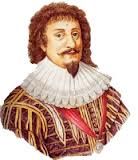            trůnu Ferdinand však vládnout nezačalčeským králem byl zvolen kníže Fridrich – pocházel z Falce            (Německo) a patřil k nekatolické šlechtěBitva na Bílé hoře 8.listopadu 1620Habsburkové se nechtěli smířit se ztrátou českého trůnuFerdinand shromáždil armádu a ta zatlačila vojsko českých stavů až k Prazek bitvě došlo na návrší Bílá horaboj trval asi dvě hodiny, stavové byli poraženiFridrich Falcký reagoval na porážku útěkem z Čechhabsburská vojska postupovala dál do Čech a následovala konečná porážka českého stavovského povstáníÚkol 2:Proč dostal Fridrich Falcký přízvisko „zimní král“? – zajímavost na str.102___________________________________________________________________________ Ferdinand II. (1620 – 1637)na trůn nastoupil odmítnutý Ferdinand II.zároveň byl i císařem Svaté říše římskétvrdě potrestal vůdce povstání21.6. 1621 nechal na Staroměstském náměstí popravit 27 předních účastníků odboje – byla to veřejná popravaÚkol 3:Pusťte si video Slavné dny – Den popravy 27 českých pánů a odpovězte na otázky. Přečtěte si i zajímavost na str. 102.https://www.slavne-dny.cz/episode/10010977/den-popravy-27-ceskych-panu-21-cervenJak se jmenoval kat? ___________________________________________________________Jak se jmenoval cestovatel a spisovatel, který byl popraven? ___________________________Jak se jmenoval slavný český lékař, který provedl první veřejnou pitvu v Praze a byl také popraven?___________________________________________________________________________Kde byly pověšeny hlavy dvanácti popravených pro výstrahu?___________________________________________________________________________po porážce českého stavovského povstání následovala vlna emigrace z řad české a moravské nekatolické šlechtyjejich majetky byly zabaveny a věnovány věrným katolíkůmmoc katolíků vzrostlav českých zemích započal proces tzv. REKATOLIZACE – obrácení protestantů na katolickou víruRudolfův majestát byl zrušenObnovené zřízení zemskéVydáno 1627 pro Čechy a roku 1628 pro Moravudnes bychom je mohli chápat jako ústavu (velká část platila až do roku 1848)zavedením byl položen základ novému státnímu zřízení- absolutistická monarchieÚkol 4:Opiš so do sešitu základní nařízení Obnoveného zřízení zemského (str. 103)Kdy byl nejznámější pobělohorský emigrant (zemřel v Nizozemí)? 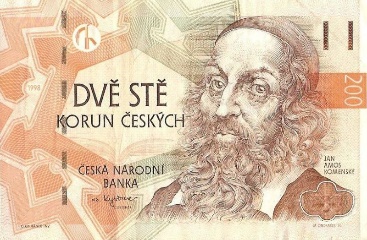 ____________________________________________________Třicetiletá válka (1618 – 1648)boje mezi katolíky a protestanty v celé Evropěbyla to náboženská i politická válkaHabsburkové se snažili ovládnout západní a střední EvropuProti Habsburkům se spojily Francie, Anglie, Nizozemí, Švédsko a DánskoAlbrecht z ValdštejnaNejvyšší velitel císařské armády Ferdinanda II. Byl to český šlechtic.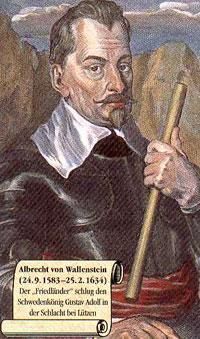 Jeho moc nesmírně rostla, měl spoustu nepřátel. Protože byl podezřelý, že vyjednává s nepřáteli (Švédy) – byl na císařův rozkaz v Chebu roku 1634 zavražděn. Jeho majetek byl zabaven.Úkol 5:V Praze nechal postavit Valdštejnský palác. Která instituce v něm nyní sídlí?                                         _________________________________________________________Jednání o míruválka vyčerpávala všechny země, začala tedy jednání o míruv té době vládl v českých zemích a císařem Svaté říše římské bylFerdinand III. (1637 – 1657)jednání trvala čtyři rokyběhem nich v Čechách a na Moravě řádila švédská vojska – poničila Brno, Prahu30-letá válka byla ukončena v roce 1848 tzv. vestfálským mírem (mír byl uzavřen v Německu ve Vestfálsku)Výsledky válkyvzestup evropských mocností Francie a Švédskaupadl vliv Španělska a Svaté říše římské – zde vládli Habsburkovévestfálský mír potvrdil vládu Habsburků ve střední Evropě (tedy v zemích Koruny české, Uhrách a Rakousku)jediné povolené náboženství bylo nadále katolickéÚkol 6:Spojte související pojmy:Další zajímavá videa k učivu:Dějiny udatného národa  - díl 59 Kryštof Harant (popravený český šlechtic a cestovatel)Dějiny udatného národa  - díl 60 Jan Jesenius (popravený český lékař)Dějiny udatného národa  - díl 62 Poprava 27 českých pánůDějiny udatného národa  - díl 63 Třicetiletá válkaDějiny udatného národa  - díl 64 Albrecht z ValdštejnaDějiny udatného národa  - díl 65 Jan Amos Komenský1Jaroslav Bořita z Martinic a Vilém SlavataZákaz zasedání zemských sněmů2Král MatyášÚtěk z Čech3Zahájení českého stavovského povstáníOdmítnutí přijetí českými stavy4Fridrich FalckýKonec stavovského povstání5Ferdinand II. HabsburskýTřetí pražská defenestrace6Bitva na Bílé hoře1618